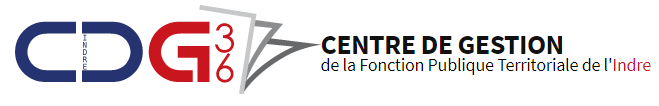 FORMULAIRE DE SAISINE EMPLOYEURDU RÉFÉRENT-DÉONTOLOGUE /RÉFÉRENT-LAÏCITÉDénomination de la collectivité employeur : ……………………….Adresse : ………………………………Autorité hiérarchique auteure de la saisine (fonctions) …………...Objet de la saisine (en cas de « doute sérieux » de l’autorité hiérarchique) :Contrôle déontologique préalable à l’entrée dans la fonction publique(Loi du 13 juillet 1983, article 25 octies, V – Décret n° 2020-69 du 30 janvier 2020, article 5)Contrôle déontologique préalable au départ de la fonction publique(Loi du 13 juillet 1983, article 25 octies, III– Décret n° 2020-69 du 30 janvier 2020, article 25)Contrôle déontologique des demandes de service à temps partiel pour créer ou reprendre une entreprise(Loi du 13 juillet 1983, article 25 septies, III– Décret n° 2020-69 du 30 janvier 2020, article 16)Situation juridique du candidat ou de l’agent concernéCandidat à l’entrée dans la fonction publique :  Agent souhaitant quitter temporairement ou définitivement la fonction publique ou                                   exercer son service à temps partiel pour  créer ou reprendre une entreprise :StatutFonctionnaire titulaireFonctionnaire stagiaire Contractuel de droit public en CDD Contractuel de droit public en CDI Contractuel de droit privé (CAE, contrat d’avenir, CUI, apprenti …)Catégorie hiérarchique :  A+    A B CPosition actuelle (en activité, en congé de maladie, détaché, en disponibilité, retraité, licencié, etc …) Date d’entrée en fonctions /recrutement :Durée hebdomadaire de service : Temps complet avec service à temps pleinTemps complet avec  service à temps partiel de (indiquer la quotité) : …………% Temps non complet (indiquer la quotité) : ……………………/35Fonctions/ missions : Préciser l’objet de la saisine (La réponse apportée dépend de l’exactitude des données que vous communiquez)Demande à  envoyer :-soit par courriel à l’adresse suivante : deontologue36@cdg36.fr-soit par la Poste, sous double enveloppe :- l’enveloppe extérieure à l’adresse du CDG : 21 rue Bourdillon – 36 000 CHATEAUROUX- l’enveloppe intérieure comportant la mention : « à l’intention du référent-déontologue » Délais de réponseLa saisine du référent-déontologue ne suspend pas le délai de deux mois dans lequel l’administration est tenue de se prononcer sur la demande de l’agent en application de l’article L.231-4 du code des relations entre le public et l’administration (article 25 du décret n°2020-69 du 30 janvier 2020 relatif aux contrôles déontologiques dans la fonction publique).La recevabilité de votre demande sera en conséquence examinée dans un délai maximum de 8 jours, et, si votre demande est recevable, l’avis au fond du référent-déontologue vous sera communiqué dans un délai maximum d’un mois à compter de la réponse de recevabilité de la demande.  L’avis de recevabilité/irrecevabilité et l’avis éventuel sur le fond du dossier vous seront communiqués par courriel ou courrier postal selon votre mode de saisine.RappelLe référent-déontologue est tenu au secret et à la discrétion professionnels (article 7 du décret n° 2017-519 du 10 avril 2017 relatif au référent déontologue dans la fonction publique).  Lorsque l’avis du référent-déontologue ne permet pas de lever le doute sérieux de l’autorité hiérarchique, celle-ci saisit la Haute Autorité pour la Transparence de la Vie Publique (HATVP) en joignant à la saisine l’avis du référent-déontologue.Les avis du référent-déontologue sont purement consultatifs et ne peuvent donc faire l’objet d’un recours contentieux.